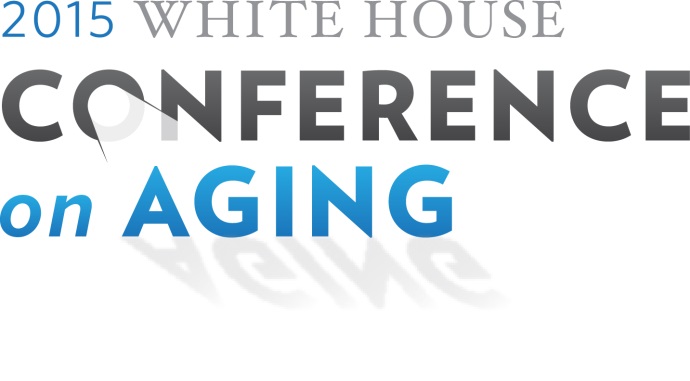 Seattle Regional Forum AgendaApril 2, 2015All times are Pacific Daylight Time (PDT)8:30 a.m.		Program Begins9:45 a.m. 		Administration Keynotes10:15 a.m.		Overview of the White House Conference on Aging and the Day’s Objectives10:25 a.m.		Break10:35 a.m.		Panel Discussion: Healthy Aging/Long-term Supports and Services11:20 a.m.		Panel Discussion: Retirement Security/Elder Justice12:15 p.m.		Live webcast endsFollow the White House Conference on Aging on Twitter @WHAging#WHCOA | #LTSS | #HealhtyAging | #RetireSecure | #ElderJustice